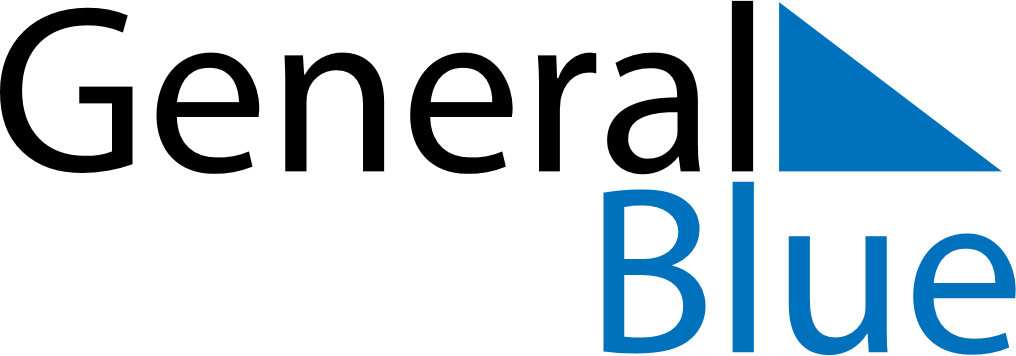 February 2018February 2018February 2018Svalbard and Jan MayenSvalbard and Jan MayenSUNMONTUEWEDTHUFRISAT1234567891011121314151617Carnival
Mother’s Day1819202122232425262728